/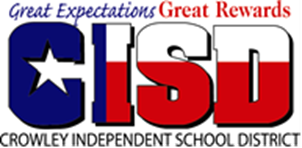 PLC Agenda and NotesPLC and Accountability NormsP=Punctual and Prepared     L=Listen to each other/silence phones	     C=Contribute and CollaborateAccountability: to self, to peers, to studentsPLC Group _English III_		Date 9-16-14				Time	2:30-3:30 ____		Name					Time in			        Time OutLeading Questions(These must be decided before any planning can begin and should drive the PLC meeting.)1. What do we want our students to learn? (Backwards design- This should also form the learning target and be TEK based.)E.3.5B Analyze the internal and external development of characters through a range of literary devices.  See IFD for Knowledge and Skills statement and specificity				  .  _______________________________________________________________________ 2. How will we know if they’ve learned it? (Consider what assessment(s) you will use and how you will assess the data.) Explain the data used-attach the data if necessary.Design learning activities and performance assessments aligned with verb, context, and content of the standard. Discuss how you will know what mastery looks like-create rubrics.Create questions at level of standard. Design common assessments aligned with standard. 3. What will we do if they don’t? (What re-teaching is necessary? How will you do this differently than the initial teaching of the skill/concept? How will you re-assess?)Plan for student misconceptions, lack of background knowledge, needed scaffolding _________________________________________________________________________________________________________________________________________________Agenda Items(filled out before meeting by Team Leader and sent to members for input)Formative/summative assessment data						Levels of questions									Samples of student work to discuss						Example of an intervention strategy						 5._________________________________________________________________Need to Bring: IFD, one to two resources to contribute to planning,Action Items(filled out during meeting by leader or member)	Responsibilities			Person (Initial)		Date due/Completion DateCreate 5 level one questions		BR___________		9-18-14		Create 5 level two questions		SS				9-18-14		Create 5 level three questions		GJ				9-18-14		Create writing prompt and rubric		SW				9-18-14		Comments, issues, help needed:Discuss levels of questions for revision or editing and ensure alignment to specificity of TEKS. ____________________________________________________________________.Crowley ISDEnsuring Students LearnCollaborating CultureFocusing on ResultsBilly Ray2:303:30Sally Smith2:303:30Georgia Jones2:303:30Sam Williams2:303:30